INDICAÇÃO Nº		Assunto: Solicita ao Senhor Prefeito determinar a manutenção das árvores em toda extensão da Avenida Senador Lacerda Franco, conforme especifica. Senhor Presidente: CONSIDERANDO que os munícipes que transitam pelo local reportam a este Vereador que as árvores na extensão de toda Avenida Senador Lacerda Franco, área central da cidade, necessitam de manutenção, como poda e escora. CONSIDERANDO que a adequada manutenção dessas evitam problemas futuros no passeio público; INDICO ao Senhor Prefeito Municipal, nos termos do Regimento Interno desta Casa de Leis, que solicite ao setor competente a manutenção das árvores em toda extensão da Avenida Senador Lacerda Franco. 
SALA DAS SESSÕES, 12 de dezembro de 2018.THOMÁS ANTONIO CAPELETTO DE OLIVEIRA      Vereador - PSDB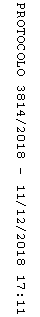 